4.класс. Английский язык. 2.группа13.04 понедельникClasswork: Выписать в тетрадь правило (рис.1.- 4.) упр. 3. стр.42 Вам нужно в каждом предложении определить подлежащее и если это необходимо переделать его в уме на местоимение, чтобы определить какую форму глагола нужно вставить, например: 1) Mr. Robinson and his wife (местоимение они – they) were (по правилу) at the cinema yesterday night. Упр.4., 5. (устно) стр. 43.Homework: Выполнить упр. 155., 157.,158. (рис.5. – 7.)Сдача и оценивание заданий: 14.04. фотографируйте свою  тетрадь с выполненными заданиями. Далее отправляйте их мне на почту nasridinovaalina@yandex.ru. В теме письма пишите свою фамилию, имя, класс и группу (ребенка). Я буду ставить одну оценку за классную работу и одну за домашнюю. Таким образом, вы получите две оценки за работу, выполненную за 13.04. число.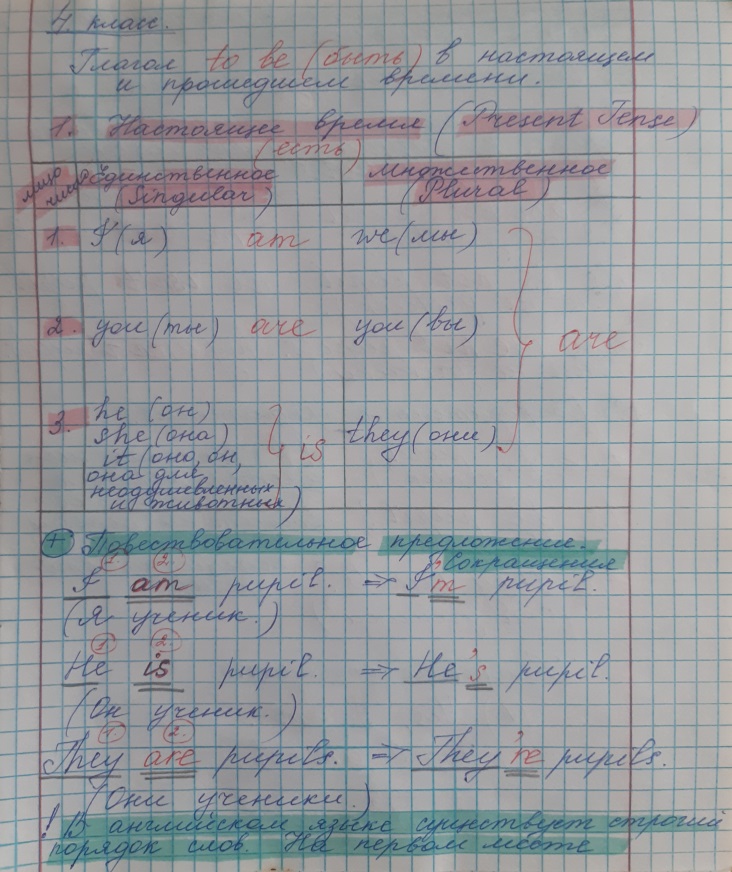 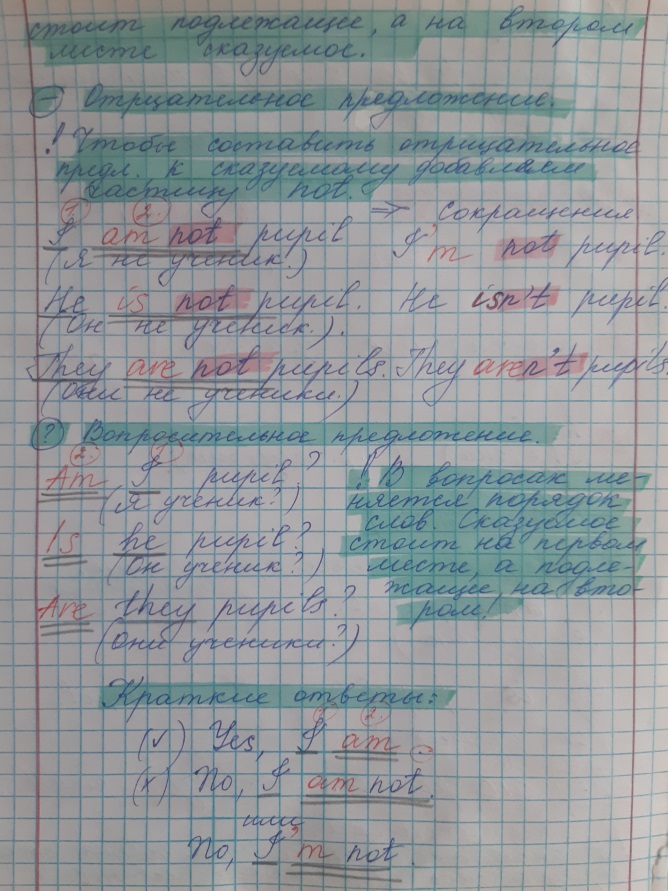 рис.1рис.2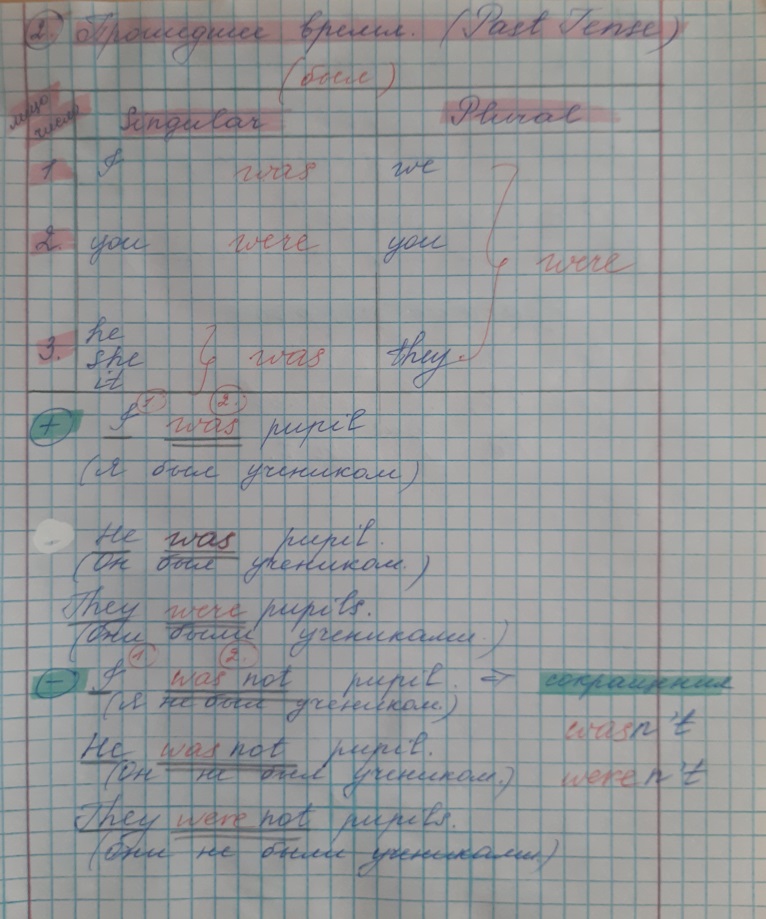 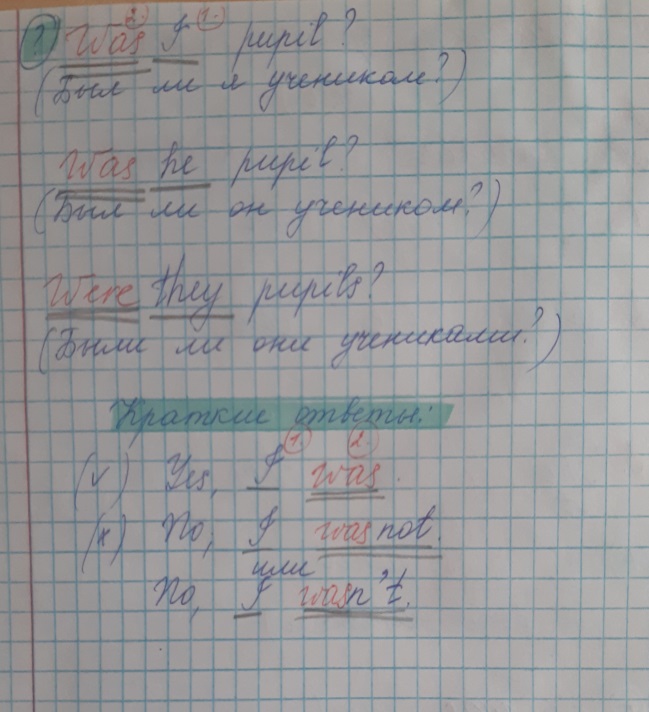 рис.3рис.4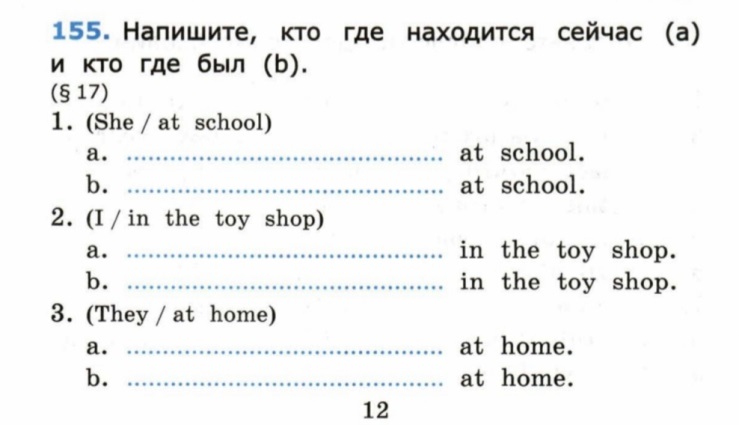 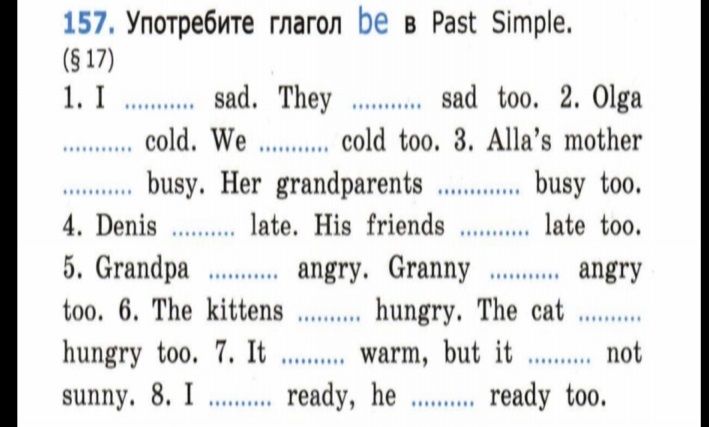 рис. 5рис.6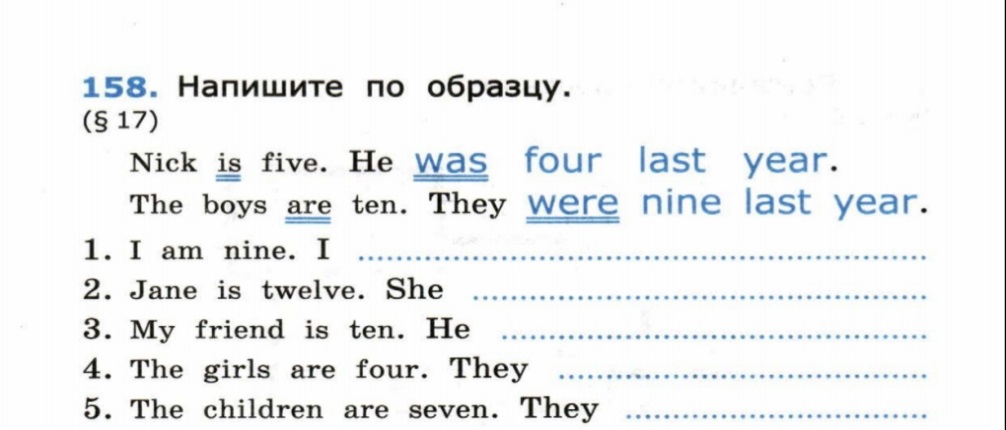 рис.7